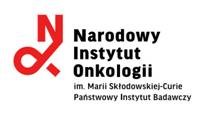 Dotyczy: postępowania o udzielenie zamówienia publicznego prowadzonego w trybie przetargu nieograniczonego na: Dostawa oprzyrządowania i  akcesoriów do laparoskopii  firmy Olympus.OŚWIADCZENIE Wykonawcy o przynależności lub o braku przynależności do tej samej grupy kapitałowejo której mowa w  art. 108 ust. 1 pkt 5 ustawy z dnia 11 września 2019 r. Prawo zamówień publicznych (dalej „ustawa PZP”) w imieniu:……………..…………………………………………………………………………………,.......................................................................................................................................    pełna nazwa/firma Wykonawcy, adres, w zależności od podmiotu: NIP/PESEL, KRS/CEiDG)Ubiegając się o udzielenie zamówienia publicznego niniejszym oświadczam/y, że :nie należę do tej samej grupy kapitałowej, w rozumieniu ustawy z dnia 16 lutego 2007 r. o ochronie konkurencji 
i konsumentów (Dz. U.2021.275 t.j.), z  innym Wykonawcą który złożył odrębną ofertę, oferty częściowe, *lubnależę do tej samej grupy kapitałowej wraz z innym Wykonawcą (podać nazwę Wykonawcy: …………………….…………………...), 
w rozumieniu ustawy z dnia 16 lutego 2007 r. o ochronie konkurencji i konsumentów (Dz. U.2021.275 t.j.), który złożył ofertę/ofertę częściową* w postępowaniu. Jednocześnie załączam dokumenty i/lub informacje potwierdzające przygotowanie oferty/oferty częściowej niezależnie od innego Wykonawcy należącego do tej samej grupy kapitałowej…......................................................................................................................................................*niepotrzebne skreślić  		   ………………………………………………………….Dokument składany w postaci elektronicznej opatrzonej kwalifikowanym podpisem elektronicznym - podpis osoby upoważnionej                                                           do reprezentacji WykonawcyOŚWIADCZENIE DOTYCZĄCE PODANYCH INFORMACJI:Oświadczam, że wszystkie informacje podane w powyższym oświadczeniu są aktualne i zgodne z prawdą oraz zostały przedstawione z pełną świadomością konsekwencji wprowadzenia zamawiającego w błąd przy przedstawianiu informacji. 			                                                                                                          …………………………….………………………Dokument składany w postaci elektronicznej opatrzonej kwalifikowanym podpisem elektronicznym - podpis osoby upoważnionej                                                           do reprezentacji Wykonawcy